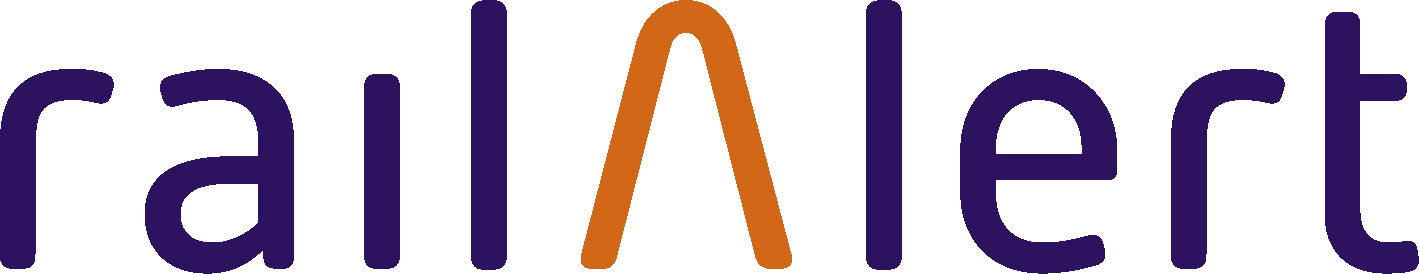 Praktijkbeoordeling taak vhp-metro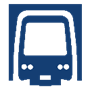 Instructie voor de beoordelaarLet op: dit is de praktijkbeoordeling voor uitsluitend de vhp-metro. Er is ook een beoordelingslijst voor de lwb-/llv-metro inclusief vhp-metro.U bent aangewezen door de metrobaanbeheerder en beoordeelt of de kandidaat voldoet aan de vakbekwaamheidseisen. Neem van tevoren de beoordelingslijst met de kandidaat door en maak afspraken over de tijdsduur van de beoordeling en over het moment van de nabespreking. De beoordeling eindigt met een gesprek, waarbij u de kandidaat feedback geeft over het behaalde resultaat.Na elk beoordelingsmoment legt u vast of de kandidaat wel of niet aan alle criteria heeft voldaan.Zonodig maakt u met de kandidaat afspraken voor een volgend beoordelingsmoment en legt dit vast. Indien u een criterium als onvoldoende beoordeelt, onderbouwt u uw oordeel.Als aan alle criteria is voldaan stuurt/mailt/uploadt u dit ingevulde en ondertekende voorblad van de volledig ingevulde en ondertekende beoordelingslijst naar Bureau Toetsing en Certificering (BTC). De beoordeling zelf bewaart u in een door de metrobaanbeheerder aan te wijzen dossier. De beoordeling kan worden opgevraagd door railAlert/BTC.Praktijkbeoordeling veiligheidspersoon (vhp) metroOnderbouwing oordeel en vervolgafspraken Datum: Oordeel: Afspraken: Datum: Oordeel: Afspraken: enzovoortsPraktijkbeoordelaarNaamBedrijfHandtekeningKandidaatNaamBedrijfHandtekeningDatumEventueel informant 1NaamBedrijfEventueel informant 2NaamBedrijfBeoordelingscriteriaBeoordelingsmomentenBeoordelingsmomentenBeoordelingsmomentenBeoordelingsmomentenDe vhp-metro reageert adequaat op een veiligheidsinstructie en geeft een goede veiligheidsinstructie aan het ploeglid/de ploegleden waarvoor hij de verantwoordelijkheid draagt12341Gaat zorgvuldig om met veiligheidsinstructies die hij krijgt en geeft.2Begrijpt de veiligheidsinstructie en beoordeelt of hij voldoende en juiste informatie heeft om zijn taak verantwoord uit te voeren2Bij onvoldoende informatie vraagt hij aanvullende informatie aan llv-metro, lwb-metro of eventueel VGC-U3Geeft op basis van de ontvangen veiligheidsinstructie, een veiligheidsinstructie aan het ploeglid/de ploegleden op een zodanige wijze dat deze precies weet/weten wat wel en niet mag:Specifieke risico’sVan toepassing zijnde maatregel voorkomen aanrijdgevaarOverige veiligheidsmaatregelenDe te nemen vluchtweg3Neemt de veiligheidssignalen met de ploeg door3Controleert of de informatie goed is overgekomen3Laat de ploeg indien afgesproken tekenen voor de instructie4Controleert of de situatie op de werkplek conform de veiligheidsinstructie is en beoordeelt in de situatie PW of:Er voldoende zicht is enDe vluchtweg/wijkplaats voldoet aan de eisen4Geeft de lwb-metro of de llv-metro het startsein voor aanvang van de werkzaamheden4Meldt afwijkingen van de situatie aan de lwb-metro of eventueel VGC-U4Stopt de werkzaamheden als de veiligheid in het geding isDe vhp-metro voert de door de lwb-metro/llv-metro aangegeven veiligheidsmaatregelen correct uit. Houdt zich aan de regels en laat zich niet afleiden12345Zorgt voor de juiste kleding (juiste kleur vest) en waarschuwings-middelen (zoals rode vlag, lamp, hoorn, mondfluit en afbakening)6Blijft er geconcentreerd op letten dat de werkenden niet onbedoeld in de nabijheid van het spoor komen.7Blijft geconcentreerd op het railverkeer letten, laat zich niet afleiden (geen mobiele telefoon, muziek of iets dergelijks). Werkt niet mee, ook niet op aandringen van een leidinggevende8Waarschuwt tijdig en met de juiste signalen voor railverkeer (kent de minimale tijden voor waarschuwen en vrij zijn van de gevarenzone) 8Geeft de signalen duidelijk hoorbaar (werkspoor en nevenspoor, werkhervattingsignaal)9Controleert de wijkplaats op beschikbaarheid en geschiktheid10Waarschuwt het railverkeer met de juiste signalen als de gevarenzone niet tijdig vrij is 11Controleert of het ploeglid/de ploegleden na het signaal voor vrijmaken de gevarenzone verlaat/verlaten met meenemen van materiaal en gereedschap12Controleert of het ploeglid/de ploegleden de wijkplaats pas verlaat/verlaten nadat hij het hervattingssignaal heeft gegeven.De vhp-metro houdt zich nauwlettend aan de voorgeschreven veiligheidsmaatregelen. Houdt toezicht op de uitvoering van de veiligheidsmaatregelen door de medewerker(s) in zijn werkgebied conform instructie en neemt zo nodig maatregelen123413Toont voorbeeldgedrag; houdt zich consequent aan de (gedrags)regels en verkregen veiligheidsinstructie13Bij noodzakelijke afwijkingen van de regels neemt hij direct contact op met de lwb-metro of llv-metro of eventueel VGC-U14Controleert of ploegleden gecertificeerd zijn om de metrobaan te betreden15Spreekt het ploeglid/de ploegleden effectief aan als deze zich niet houdt/houden aan de afgesproken veiligheidsmaatregelen en zijn aanwijzingen/signalen. Effectief wil zeggen dat het ploeglid/de ploegleden zich weer gedraagt/gedragen volgens voorschrift en zijn aanwijzingen. 15Escaleert zo nodig naar de lwb-metro of llv-metro of eventueel VGC-UDraagt bij aan een goede evaluatie van de werkzaamheden123416Hij stelt na afloop van de werkzaamheden samen met de lwb-metro en het ploeglid/de ploegleden vast of de werkzaamheden correct zijn verlopen. Signaleert verbeterpunten.